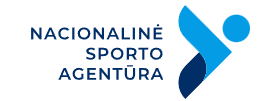 Papildoma informacija:Viešieji pirkimai susideda iš dviejų esminių blokų: bendros taisyklės ar principai ir pirkimo vykdymas. TemaDominaDominaPastabosTaipNe1.Bendrosios taisyklės:1.1   Tiekėjai – kas tai?1.2 Pirkimą atliekantys asmenys. Perkančioji organizacija turi paskirti Pirkimo iniciatorius bei sudaryti pirkimo komisijas.1.3 Interesų konfliktas perkančioje organizacijoje1.4 Pirkimų planai. Sudaromas metinis pirkimų planas, tvirtinamas vadovo ir priklausomai nuo apimties, jis yra viešinamas.1.5  Taisyklės, kurias turi pasitvirtinti įstaiga, jos yra rekomenduojamos, tereikia pritaikyti pagal įstaigos poreikius1.6 Komisija. Tvirtinama vadovo. Esant poreikiui ir didelėms apimtims sudaromos dvi, mažos vertės pirkimams atskira ir bendra. Yra rekomendacijos kas turi sudaryti komisiją ir kokius dokumentus komisija turi pasirašyti dėl konfidencialumo ir privačių interesų.1.7 Pirkimo procedūros (pradžia, pabaiga).1.8 Pirkimo skelbimai, kaip jie sudaromi ir talpinami. Yra demo versija.1.9 Techninės specifikacijos parengimas ir kito pirkimo dokumentai.1.10 Tiekėjo paraiškos teikimas, vertinimas, kvalifikacijos tikrinimas.2. Pirkimų vykdymas:2.1 Pirkimų vertė, jos nustatymas.2.2 Pirkimų ypatumai.2.3 Pirkimo būdai, jų pasirinkimas.2.4 Pirkimo sutarties sudarymas ir vykdymas.